Уважаемые родители!Предлагаем вам выучить с детьми стихи о Родине, о родном крае методом «мнемотехника».  Алгоритм разучивания стихотворений:Прочитайте ребёнку стихотворение полностью для целостного восприятия. Спросите, все ли слова понятны ребёнку.  Объясните значение непонятных слов, если такие есть в произведении.Читайте ребёнку логические фразы, показывая на соответствующий рисунок (картинку).Ребёнок повторяет текст за взрослым со зрительной опорой на картинку. Такой метод позволяет ускорить, упростить процесс запоминания стихотворения.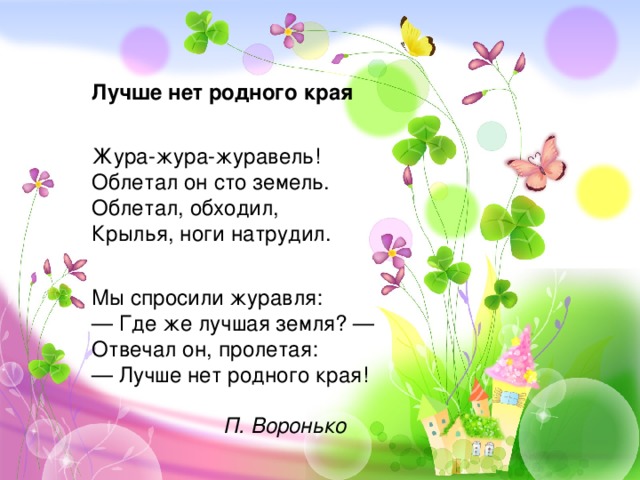 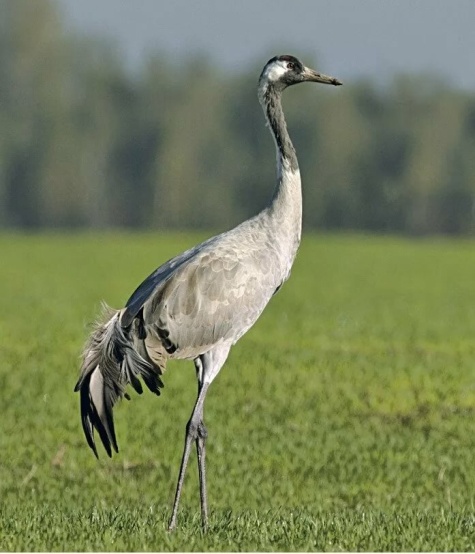  Жура – жура - журавель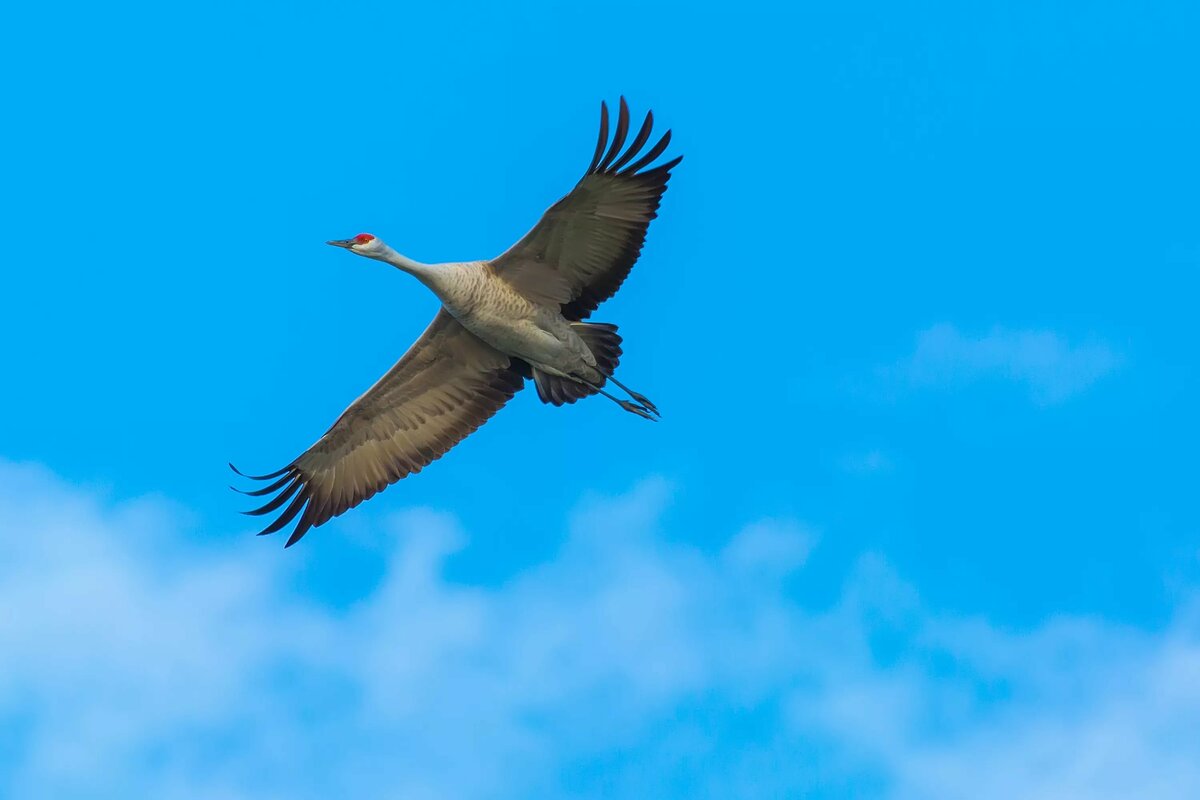          Облетал он          100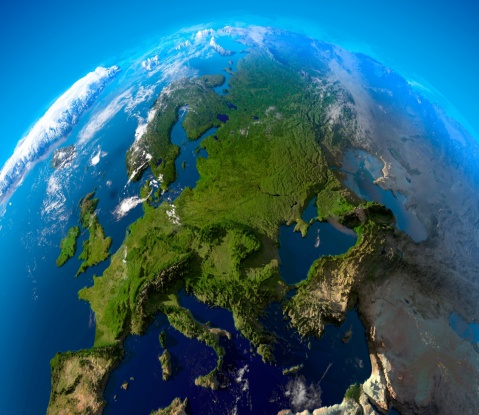            сто  земель              облетал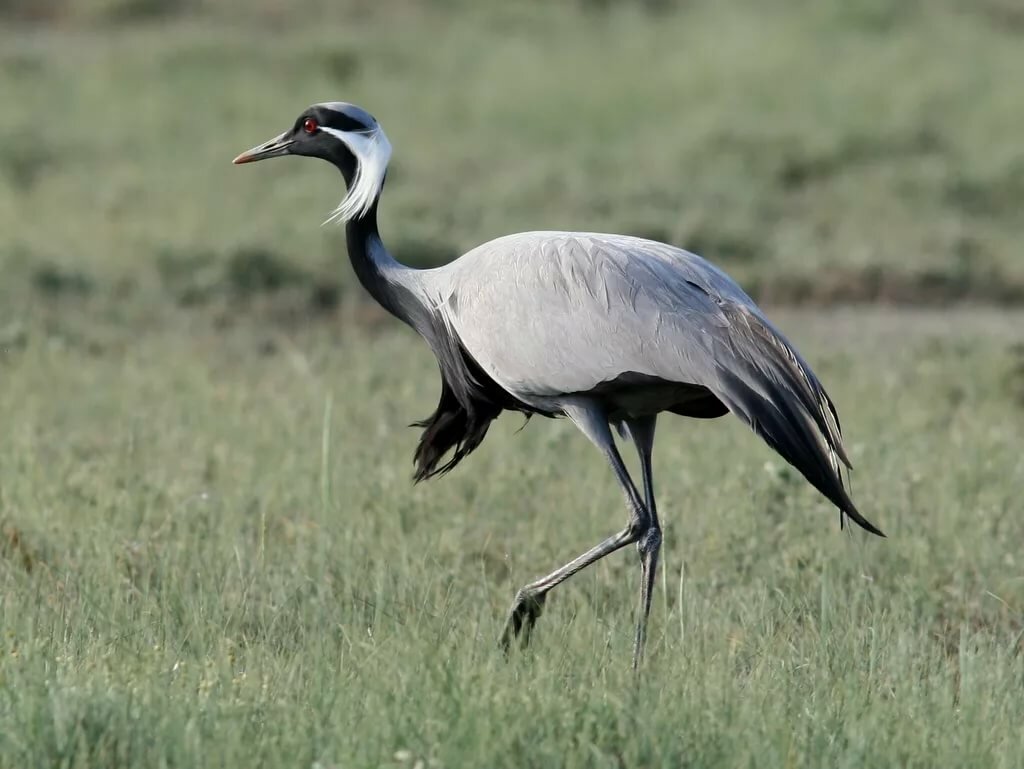                     обходил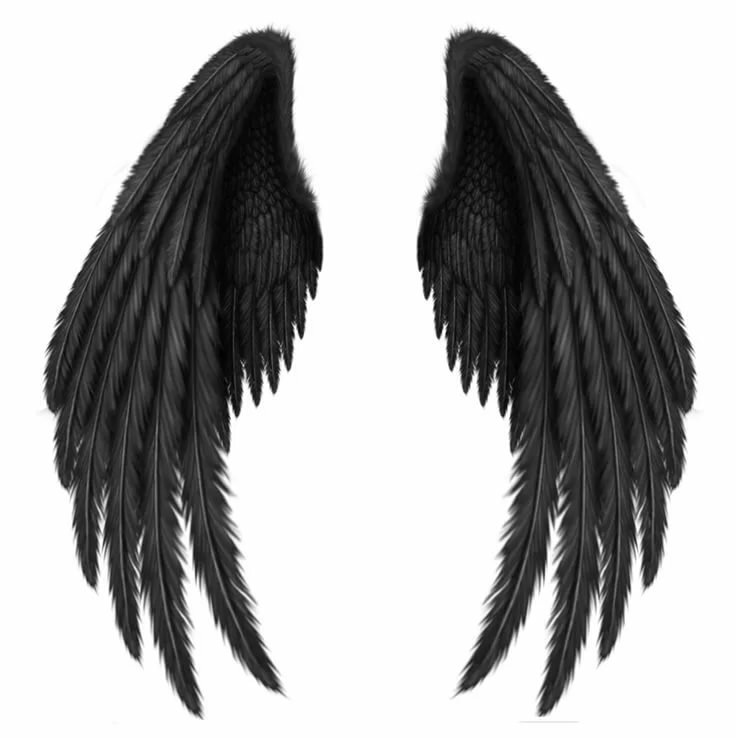 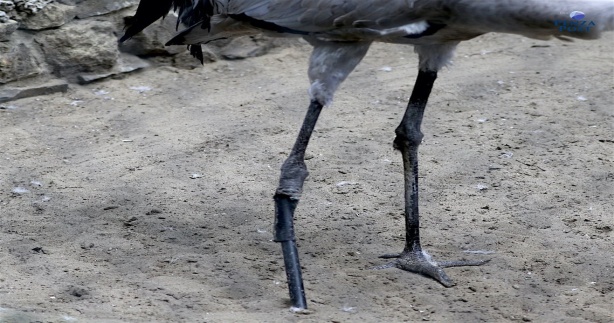   крылья, ноги натрудил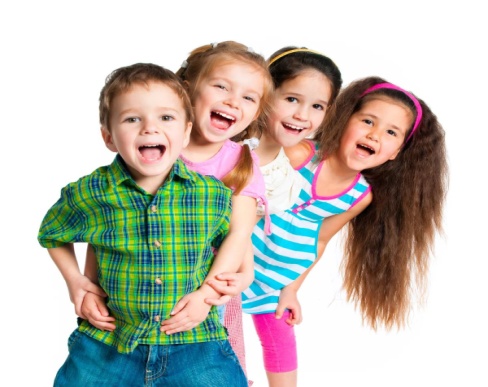                   ?      Мы   спросили          журавля     ?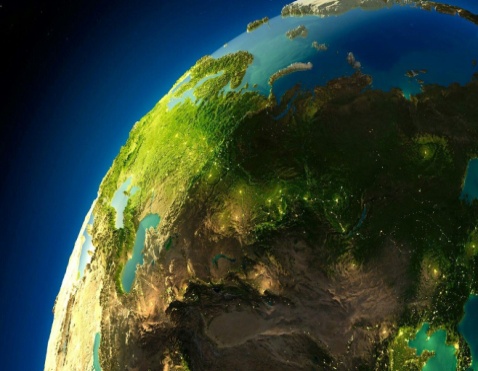 - Где же лучшая земля?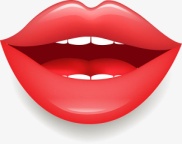     Отвечал он, пролетая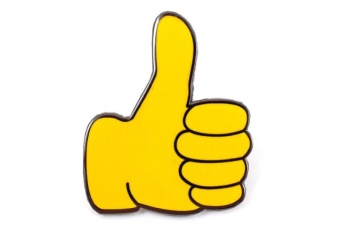 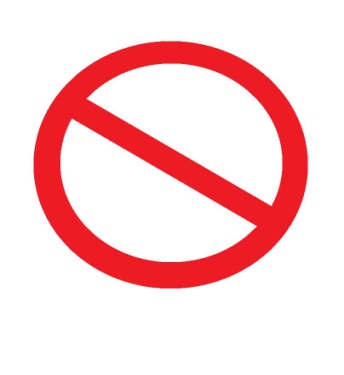                - Лучше  НЕТ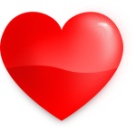 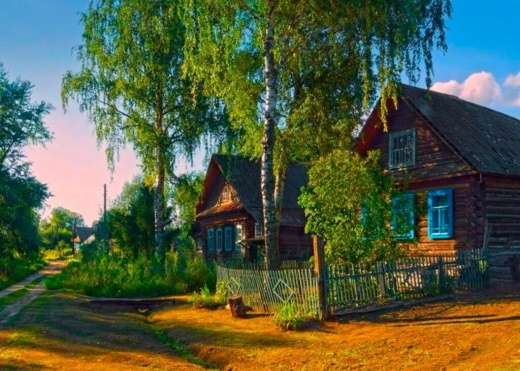              родного края!